Nombre . Apellidos.DNI.Domicilio.Población.Telf.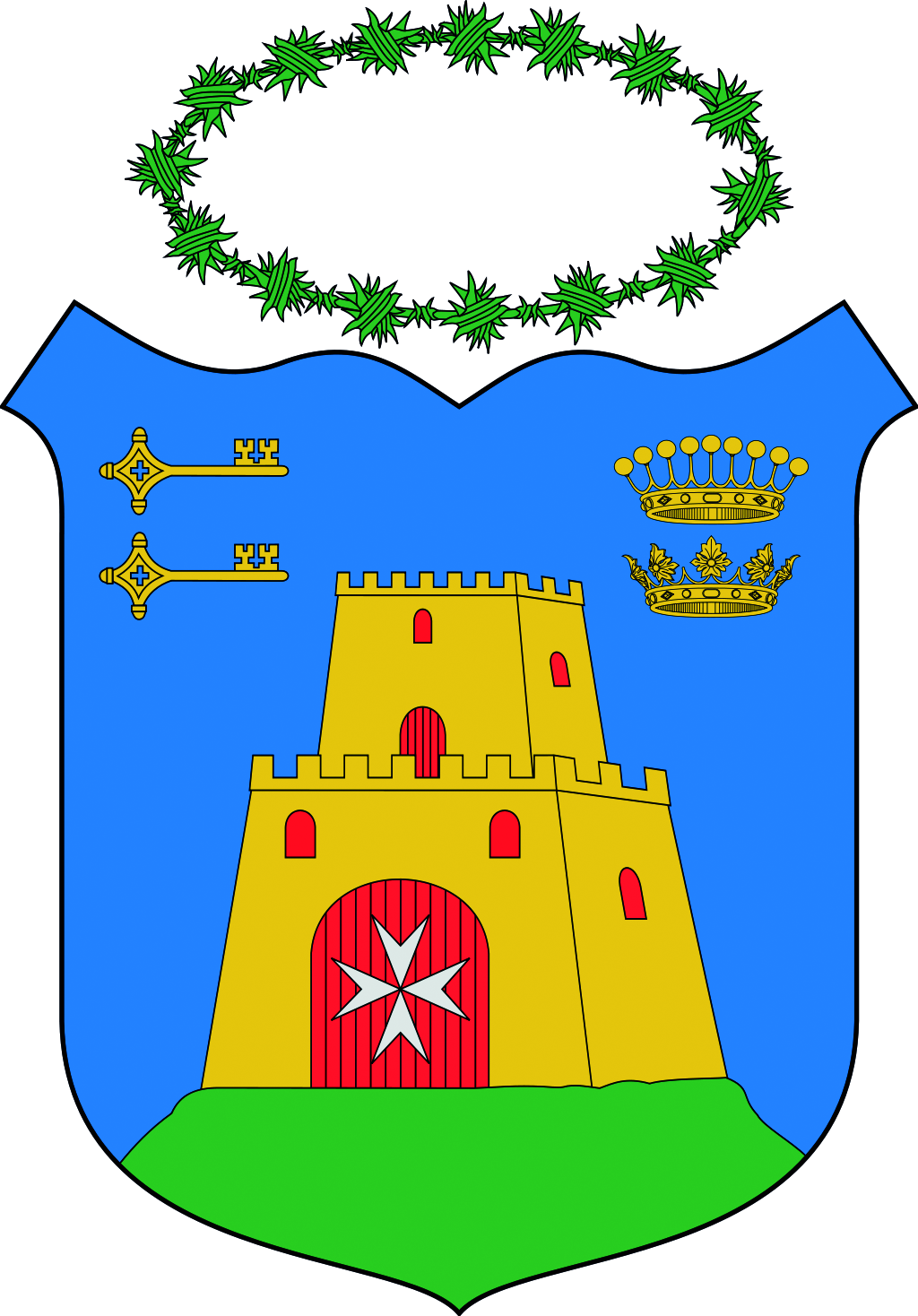 Año de Nacimiento.Federado               SI              NO Precio de inscripción: NO  federados :  17 euros. 						    	     SI     federados FAM:  15 euros.							     nº Cuenta ES 86-2085-3856-13-0100357013							    Enviar hoja de inscripción a 					                                caminaliaga@gmail.com o bien por fax  978771026       